VEHICLE BILL OF SALE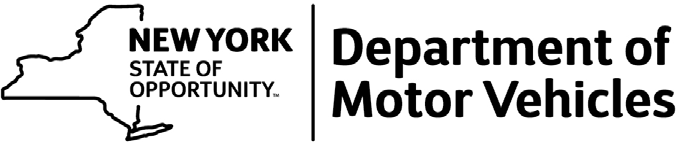 dmv.ny.govClearly print or type all information, except signatures.I,	,(Seller)in consideration of $	, do hereby sell, transfer and convey to 	 ,(Buyer)the following vehicle:DESCRIPTION OF VEHICLETERMS AND CONDITIONS (if applicable)SELLERBUYERMV-912 (11/21)YearYearYearMakeMakeMakeMakeMakeMakeMakeModelModelModelModelModelModelModelModelModelVehicle or Hull Identification NumberVehicle or Hull Identification NumberVehicle or Hull Identification NumberVehicle or Hull Identification NumberVehicle or Hull Identification NumberVehicle or Hull Identification NumberVehicle or Hull Identification NumberVehicle or Hull Identification NumberVehicle or Hull Identification NumberVehicle or Hull Identification NumberVehicle or Hull Identification NumberVehicle or Hull Identification NumberVehicle or Hull Identification NumberVehicle or Hull Identification NumberVehicle or Hull Identification NumberVehicle or Hull Identification NumberVehicle or Hull Identification NumberVehicle or Hull Identification NumberVehicle or Hull Identification NumberNameNameAddressAddressSignaturexDateNameNameAddressAddressSignaturexDate